INDICAÇÃO Nº 5864/2017Sugere ao Poder Executivo Municipal que verifique a possibilidade de substituir os brinquedos e recolocar areia no parque infantil do Parque dos Ipês. (A)Excelentíssimo Senhor Prefeito Municipal, Nos termos do Art. 108 do Regimento Interno desta Casa de Leis, dirijo-me a Vossa Excelência para sugerir ao setor competente que verifique a possibilidade de substituir os brinquedos e recolocar areia no parque infantil do Parque dos Ipês.Justificativa:Fomos procurados por munícipes usuários do referido parque infantil solicitando essa providencia, pois, segundo eles, o mesmo está em más condições, com brinquedos velhos, quebrados e falta de areia, podendo causar acidentes com as crianças, conforme relato abaixo: Senhores vereadores Joi Fornasari....e outros que vizualizarem...façam chegar ao Prefeito Denis Andia...O Parque dos Ipês está precisando URGENTE...Brinquedos iguais ao do Jacarandas...Com direito a areia...Pois mais umas férias acontecendo e sem condição...brinquedos quedrados...velhos...e não tem areia...Obrigada!Plenário “Dr. Tancredo Neves”, em 14 de Julho de 2017.José Luís Fornasari                                                  “Joi Fornasari”Solidariedade                                                    - Vereador -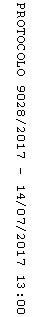 